Wes Moore, Governor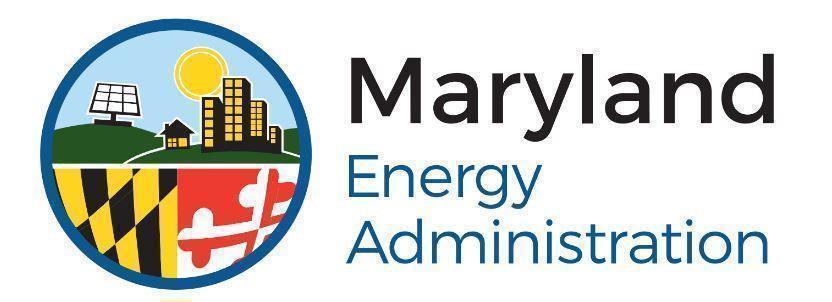 Aruna Miller, Lt. GovernorPaul G. Pinsky, DirectorFY24 Resilient Maryland Program
Area of Interest 1: Preconstruction Planning
Proposal (Required)
Instructions: Each applicant to the FY24 Resilient Maryland Program, Area of Interest (“AOI”) 1: Preconstruction Planning must complete this MEA Resilient Maryland AOI 1 Project Proposal. A proposal submitted that does not use this template will not be considered. An applicant whose application is rejected for this reason is eligible to reapply using the MEA Resilient Maryland AOI 1 Project Proposal template, so long as it is submitted by the March 14, 2024, deadline specified in the FY24 Resilient Maryland AOI 1 Funding Opportunity Announcement (FOA). Proposal length is limited to no more than 10 pages (not counting this instruction page). Please fill out each section below in its entirety. Failure to provide the requested information will negatively impact scoring by the Evaluation Team. The proposal is divided into the following sections:Executive SummaryApplicant DescriptionExisting Facility Conditions Project SummaryEvaluation CriteriaProject Planning CommitteeConclusion and Additional InformationA successful proposal will provide all information requested in a concise, organized manner. Do not respond to any section with “see attached.” MEA will not review any attachments other than those required by the FOA. Ensure any tables or figures are clear and legible. Please avoid overuse of adjectives and run-on sentences. Ensure that any graphics or tables used are clear and legible.Section 1: Executive Summary
Provide an Executive Summary in the box below. Do not exceed 1 page. Tip: Save this for last.Section 2: Applicant Description
Provide a description of the applicant. Include its full name, mission, activities, and any other information you feel is important to mention. Do not exceed one (1) page.Section 3: Existing Facility Conditions
Provide a description of the project site. You must include the following, at minimum: street address, description of the facility or facilities including type and uses, annual electricity consumption, annual water consumption, annual fuel consumption (if applicable), and state of its energy infrastructure, including, as applicable: connection to the utility; transformers; HVAC system; lighting, water system(s); systems that consume fuel;, state of building weatherization and insulation; and a summary of the electric loads. Do not exceed two (2) pages. Section 4: Project Summary
Provide a summary of the proposed Resilient Maryland AOI 1 project. Clearly explain the reasoning for the decision to pursue a microgrid, resiliency hub, or resilient facility power system. Be sure to discuss the technologies that are desired (e.g., solar PV, battery storage, thermal storage, wind, etc.). Section 5: Evaluation Criteria
All five (5) Evaluation Criteria as established in the FOA are listed in the box below. Clearly explain how the proposed microgrid, resiliency hub, or resilient facility power system meet each. Refer to the FOA for Evaluation Criteria descriptions. Point values are provided with each criterion. Expand the box as needed. Section 6: Project Planning Committee
List each known member of the Project Planning Committee below. Provide name, title, organization, email address, and phone number. Remember: Electric utility representation is highly desired, and an applicant must demonstrate that they attempted to engage the electric utility. Section 7: Conclusion and Additional Information
Provide a brief conclusion. Summarize the important points and provide any additional information that you feel is important for the Resilient Maryland Program Manager and Evaluation Team to know. APPLICANT NAME:POINT OF CONTACT:
(Include email and phone)CATEGORY:
(Check one)☐ Category 1 (Microgrid)
☐ Category 2 (Resiliency Hub)
☐ Category 3 (Resilient Facility Power System)